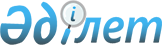 Об утверждении формы сведений об участниках и параметрах сделки при реализации имущества, находящегося в Республике Казахстан, и акций, долей участия, связанных с недропользованием в Республике Казахстан, включая сведения о нерезиденте, являющимся налоговым агентомПриказ Министра финансов Республики Казахстан от 12 февраля 2018 года № 157. Зарегистрирован в Министерстве юстиции Республики Казахстан 1 марта 2018 года № 16451
      В соответствии с пунктом 7 статьи 26 Кодекса Республики Казахстан от 25 декабря 2017 года "О налогах и других обязательных платежах в бюджет" (Налоговый кодекс) ПРИКАЗЫВАЮ:
      1. Утвердить прилагаемую форму сведений об участниках и параметрах сделки при реализации имущества, находящегося в Республике Казахстан, и акций, долей участия, связанных с недропользованием в Республике Казахстан, включая сведения о нерезиденте, являющимся налоговым агентом.
      2. Комитету государственных доходов Министерства финансов Республики Казахстан (Тенгебаев А.М.) в установленном законодательством порядке обеспечить:
      1) государственную регистрацию настоящего приказа в Министерстве юстиции Республики Казахстан;
      2) в течение десяти календарных дней со дня государственной регистрации настоящего приказа направление его копии в бумажном и электронном виде на казахском и русском языках в Республиканское государственное предприятие на праве хозяйственного ведения "Республиканский центр правовой информации" Министерства юстиции Республики Казахстан для официального опубликования и включения в Эталонный контрольный банк нормативных правовых актов Республики Казахстан; 
      3) размещение настоящего приказа на интернет–ресурсе Министерства финансов Республики Казахстан;
      4) в течение десяти календарных дней со дня государственной регистрации настоящего приказа в Министерстве юстиции Республики Казахстан представление в Департамент юридической службы Министерства финансов сведений об исполнении мероприятий, предусмотренных подпунктами 1), 2) и 3) настоящего пункта.
      3. Настоящий приказ вводится в действие по истечении десяти календарных дней после дня его первого официального опубликования.
      "СОГЛАСОВАН"
Министр по инвестициям и развитию
Республики Казахстан
_______________ Ж. Қасымбек
12 февраля 2018 года
      "СОГЛАСОВАН"
Министр энергетики
Республики Казахстан
_______________К. Бозумбаев
12 февраля 2018 года
             Сведения об участниках и параметрах сделки при реализации имущества,
             находящегося в Республике Казахстан, и акций, долей участия, связанных с
             недропользованием в Республике Казахстан, включая сведения о нерезиденте,
                               являющимся налоговым агентом
      Примечание: расшифровка аббревиатур:
       ИИН/БИН – индивидуальный идентификационный номер/бизнес идентификационный
       номер
       Ф.И.О. – фамилия, имя, отчество (при его наличии).
       Пояснение к форме "Сведения об участниках и параметрах сделки при реализации
имущества, находящегося в Республике Казахстан, и акций, долей участия, связанных с
недропользованием в Республике Казахстан, включая сведения о нерезиденте, являющимся
налоговым агентом" приведено в приложении к настоящей форме. Пояснение по заполнению формы "Сведения об участниках и параметрах сделки при реализации имущества, находящегося в Республике Казахстан, и акций, долей участия, связанных с недропользованием в Республике Казахстан, включая сведения о нерезиденте, являющимся налоговым агентом"
      1. Форма разработана в соответствии с пунктом 7 статьи 26 Кодекса Республики Казахстан от 25 декабря 2017 года "О налогах и других обязательных платежах в бюджет" (Налоговый кодекс).
      2. Форма заполняется должностным лицом, ответственным за заполнение сведений и представляется посредством единой системы электронного документооборота (ЕСЭДО), а также на бумажном носителе либо посредством Единая государственная система управления (ЕГСУ) в органы государственных доходов при осуществлении сделок при реализации имущества, находящегося в Республике Казахстан, акций или долей участия, связанных с недропользованием в Республике Казахстан, при наличии такой информации.
      3. Форму подписывает первый руководитель либо заместитель, должностное лицо, ответственное за представление сведений.
      4. В графе 1 Формы указывается порядковый номер.
      5. В графе 2 Формы номер и дата сделки по реализации долей участия (акций).
      6. В графе 3 Формы указывается дата выплаты дохода по совершенной сделке, предусмотренной в договоре.
      7. В графе 4 Формы указывается наименование валюты, предусмотренной договором сделки.
      8. В графе 5 Формы указывается индивидуальный идентификационный номер/бизнес идентификационный номер (далее – ИИН/БИН) недропользователя (если нерезидент его аналога в стране резидентства).
      9. В графе 6 Формы указывается наименование или фамилия, имя, отчество (далее – Ф.И.О.) недропользователя.
      10. В графе 7 Формы указывается размер уставного капитала.
      11. В графе 8 Формы указывается номер и дата Контракта на недропользование.
      12. В графе 9 Формы указывается Страна резидентства.
      13. В графе 10 Формы указывается ИИН/БИН участника (если нерезидент его аналога в стране резидентства).
      14. В графе 11 Формы указывается наименование участников резидентов и нерезидентов Республики Казахстан в недропользователе/Ф.И.О. прямых участников резидентов и нерезидентов Республики Казахстан в недропользователе.
      15. В графе 12 Формы указывается наименование или Ф.И.О. недропользователя.
      16. В графе 13 Формы указывается доля участия (акций) в уставном капитале недропользователя в процентном отношении к общей доле.
      17. В графе 14 Формы указывается страна резидентства участника.
      18. В графе 15 Формы указывается местонахождения в стране резидентства.
      19. В графе 16 Формы указывается номер и дата государственной регистрации в стране резидентства.
      20. В графе 17 Формы указывается размер отчуждаемой доли (акций) в процентном отношении к общей доле.
      21. В графе 18 Формы указывается объем прав, остающихся у первоначального владельца других лиц.
      22. В графе 19 Формы указываются сведения об аффилированности лица, реализующего имущество с другими лицами (размер прямого или косвенного участия) в процентном отношении.
      23. В графе 20 Формы указывается ИИН/БИН косвенного участника (если нерезидент его аналога в стране резидентства).
      24. В графе 21 Формы указывается наименование/Ф.И.О. косвенных участников резидентов и нерезидентов Республики Казахстан в недропользователе.
      25. В графе 22 Формы указывается наименование лица, долю участия в котором имеет (акциями которого владеет) косвенный участник.
      26. В графе 23 Формы указывается доля участия (акций) косвенного участника в уставном капитале недропользователя в процентном отношении.
      27. В графе 24 Формы указывается страна резидентства косвенного участника.
      28. В графе 25 Формы указывается ИИН/БИН продавца.
      29. В графе 26 Формы указывается наименование или Ф.И.О. продавца.
      30. В графе 27 Формы указывается номер и дата государственной регистрации в стране резидентства продавца.
      31. В графе 28 Формы указывается страна резидентства продавца.
      32. В графе 29 Формы указывается место нахождения продавца в стране резидентства.
      33. В графе 30 Формы указывается размер отчуждаемой доли (акций) продавца в уставном капитале недропользователя.
      34. В графе 31 Формы указывается номер и дата сделки по приобретению доли участия (акций) продавцом.
      35. В графе 32 Формы указывается стоимость приобретения доли участия (акций) продавцом (в целях определения прироста стоимости).
      36. В графе 33 Формы указывается наименование валюты.
      37. В графе 34 Формы указывается объем прав, остающихся у первоначального владельца других лиц.
      38. В графе 35 Формы указывается сведения об аффилированности лица, реализующего имущества с другими лицами (размер прямого или косвенного участия в процентном отношении).
      39. В графе 36 Формы указывается ИИН/БИН покупателя.
      40. В графе 37 Формы указывается наименование, Ф.И.О. покупателя.
      41. В графе 38 Формы указывается номер и дата государственной регистрации в стране резидентства/вид, номер и дата выдачи документа, удостоверяющего личность физического лица.
      42. В графе 39 Формы указывается страна резидентства покупателя.
      43. В графе 40 Формы указывается место нахождения в стране резидентства (в соответствии с учредительными документами).
      44. В графе 41 Формы указывается сведения о предыдущей деятельности приобретателя, включая список государств, в которых он осуществлял свою деятельность за последние три года предшествующие году заключения сделки.
      45. В графе 42 Формы указывается номер и дата сделки по приобретению доли участия (акций) продавцом.
      46. В графе 43 Формы указывается стоимость приобретения (первоначальная стоимость) доли участия (акций) продавцом (в целях определения прироста стоимости).
      47. В графе 44 Формы указывается номер и дата сделки по реализации доли участия (акций) продавцом.
      48. В графе 45 Формы указывается стоимость реализации доли участия (акций).
      49. В графе 46 Формы указывается дата выплаты дохода продавцу.
      50. В графе 47 Формы указывается наименование валюты в которой выплачен доход продавцу.
					© 2012. РГП на ПХВ «Институт законодательства и правовой информации Республики Казахстан» Министерства юстиции Республики Казахстан
				
      Министр финансов
Республики Казахстан 

Б. Султанов
Утверждена
приказом Министра финансов
Республики Казахстан
от 12 февраля 2018 года № 157Форма
№ п/п
Сведения об объектах, связанных с правом недропользования, подлежащих отчуждению по совершенной сделке
Сведения об объектах, связанных с правом недропользования, подлежащих отчуждению по совершенной сделке
Сведения об объектах, связанных с правом недропользования, подлежащих отчуждению по совершенной сделке
Сведения об объектах, связанных с правом недропользования, подлежащих отчуждению по совершенной сделке
Сведения об объектах, связанных с правом недропользования, подлежащих отчуждению по совершенной сделке
Сведения об объектах, связанных с правом недропользования, подлежащих отчуждению по совершенной сделке
Сведения о недропользователе (продавец)
Сведения о недропользователе (продавец)
Сведения о недропользователе (продавец)
Сведения о недропользователе (продавец)
Сведения о недропользователе (продавец)
Сведения о недропользователе (продавец)
Сведения о недропользователе (продавец)
Сведения о недропользователе (продавец)
Сведения о недропользователе (продавец)
Сведения о недропользователе (продавец)
Сведения о недропользователе (продавец)
№ п/п
№ и дата сделки по реализации долей участия (акций)
№ и дата сделки по реализации долей участия (акций)
Дата выплаты дохода по совершенной сделке, предусмотренной в договоре
Дата выплаты дохода по совершенной сделке, предусмотренной в договоре
Дата выплаты дохода по совершенной сделке, предусмотренной в договоре
Наименование валюты
ИИН/БИН недропользователя (если нерезидент его аналога в стране резидентства)
ИИН/БИН недропользователя (если нерезидент его аналога в стране резидентства)
ИИН/БИН недропользователя (если нерезидент его аналога в стране резидентства)
ИИН/БИН недропользователя (если нерезидент его аналога в стране резидентства)
Наименование или Ф.И.О. недропользователя
Наименование или Ф.И.О. недропользователя
Наименование или Ф.И.О. недропользователя
Размер уставного капитала
Размер уставного капитала
№ и дата Контракта на недропользование
Страна резидентства
1
2
2
3
3
3
4
5
5
5
5
6
6
6
7
7
8
9
Сведения об участниках, имеющих прямую долю участия (акций) в недропользователе (продавец)
Сведения об участниках, имеющих прямую долю участия (акций) в недропользователе (продавец)
Сведения об участниках, имеющих прямую долю участия (акций) в недропользователе (продавец)
Сведения об участниках, имеющих прямую долю участия (акций) в недропользователе (продавец)
Сведения об участниках, имеющих прямую долю участия (акций) в недропользователе (продавец)
Сведения об участниках, имеющих прямую долю участия (акций) в недропользователе (продавец)
Сведения об участниках, имеющих прямую долю участия (акций) в недропользователе (продавец)
Сведения об участниках, имеющих прямую долю участия (акций) в недропользователе (продавец)
Сведения об участниках, имеющих прямую долю участия (акций) в недропользователе (продавец)
Сведения об участниках, имеющих прямую долю участия (акций) в недропользователе (продавец)
Сведения об участниках, имеющих прямую долю участия (акций) в недропользователе (продавец)
Сведения об участниках, имеющих прямую долю участия (акций) в недропользователе (продавец)
Сведения об участниках, имеющих прямую долю участия (акций) в недропользователе (продавец)
Сведения об участниках, имеющих прямую долю участия (акций) в недропользователе (продавец)
Сведения об участниках, имеющих прямую долю участия (акций) в недропользователе (продавец)
Сведения об участниках, имеющих прямую долю участия (акций) в недропользователе (продавец)
Сведения об участниках, имеющих прямую долю участия (акций) в недропользователе (продавец)
Сведения об участниках, имеющих прямую долю участия (акций) в недропользователе (продавец)
ИИН/БИН участника (если нерезидент его аналога в стране резидентства)
ИИН/БИН участника (если нерезидент его аналога в стране резидентства)
Наименование участников резидентов и нерезидентов Республики Казахстан в недропользователе/Ф.И.О. прямых участников резидентов и нерезидентов РК в недропользователе
Наименование участников резидентов и нерезидентов Республики Казахстан в недропользователе/Ф.И.О. прямых участников резидентов и нерезидентов РК в недропользователе
Наименование или Ф.И.О. недропользователя
Доля участия (акций) в уставном капитале недропользователя ( % )
Доля участия (акций) в уставном капитале недропользователя ( % )
Доля участия (акций) в уставном капитале недропользователя ( % )
Страна резидентства участника
Место нахождения в стране резидентства
№ и дата государственной регистрации в стране резидентства
№ и дата государственной регистрации в стране резидентства
Размер отчуждаемой доли (акций), %
Объем прав, остающихся у первоначального владельца других лиц
Объем прав, остающихся у первоначального владельца других лиц
Сведения об аффилированности лица, реализующего имущества с другими лицами (размер прямого или косвенного участия %)
Сведения об аффилированности лица, реализующего имущества с другими лицами (размер прямого или косвенного участия %)
Сведения об аффилированности лица, реализующего имущества с другими лицами (размер прямого или косвенного участия %)
10
10
11
11
12
13
13
13
14
15
16
16
17
18
18
19
19
19
Сведения об участниках, имеющих косвенную долю участия (акций) в недропользователе (далее - косвенный участник)
Сведения об участниках, имеющих косвенную долю участия (акций) в недропользователе (далее - косвенный участник)
Сведения об участниках, имеющих косвенную долю участия (акций) в недропользователе (далее - косвенный участник)
Сведения об участниках, имеющих косвенную долю участия (акций) в недропользователе (далее - косвенный участник)
Сведения об участниках, имеющих косвенную долю участия (акций) в недропользователе (далее - косвенный участник)
Сведения об участниках, имеющих косвенную долю участия (акций) в недропользователе (далее - косвенный участник)
Сведения об участниках, имеющих косвенную долю участия (акций) в недропользователе (далее - косвенный участник)
Сведения об участниках, имеющих косвенную долю участия (акций) в недропользователе (далее - косвенный участник)
Сведения об участниках, имеющих косвенную долю участия (акций) в недропользователе (далее - косвенный участник)
Сведения об участниках, имеющих косвенную долю участия (акций) в недропользователе (далее - косвенный участник)
Сведения об участниках, имеющих косвенную долю участия (акций) в недропользователе (далее - косвенный участник)
Сведения об участниках, имеющих косвенную долю участия (акций) в недропользователе (далее - косвенный участник)
Сведения об участниках, имеющих косвенную долю участия (акций) в недропользователе (далее - косвенный участник)
Сведения об участниках, имеющих косвенную долю участия (акций) в недропользователе (далее - косвенный участник)
Сведения об участниках, имеющих косвенную долю участия (акций) в недропользователе (далее - косвенный участник)
Сведения об участниках, имеющих косвенную долю участия (акций) в недропользователе (далее - косвенный участник)
Сведения об участниках, имеющих косвенную долю участия (акций) в недропользователе (далее - косвенный участник)
Сведения об участниках, имеющих косвенную долю участия (акций) в недропользователе (далее - косвенный участник)
Сведения об участниках, имеющих косвенную долю участия (акций) в недропользователе (далее - косвенный участник)
Сведения об участниках, имеющих косвенную долю участия (акций) в недропользователе (далее - косвенный участник)
Сведения об участниках, имеющих косвенную долю участия (акций) в недропользователе (далее - косвенный участник)
Сведения об участниках, имеющих косвенную долю участия (акций) в недропользователе (далее - косвенный участник)
Сведения об участниках, имеющих косвенную долю участия (акций) в недропользователе (далее - косвенный участник)
Сведения об участниках, имеющих косвенную долю участия (акций) в недропользователе (далее - косвенный участник)
Сведения об участниках, имеющих косвенную долю участия (акций) в недропользователе (далее - косвенный участник)
ИИН/БИН косвенного участника (если нерезидент его аналога в стране резидентства)
ИИН/БИН косвенного участника (если нерезидент его аналога в стране резидентства)
ИИН/БИН косвенного участника (если нерезидент его аналога в стране резидентства)
ИИН/БИН косвенного участника (если нерезидент его аналога в стране резидентства)
ИИН/БИН косвенного участника (если нерезидент его аналога в стране резидентства)
ИИН/БИН косвенного участника (если нерезидент его аналога в стране резидентства)
Наименование / Ф.И.О. косвенных участников резидентов и нерезидентов Республики Казахстан в недропользователе
Наименование / Ф.И.О. косвенных участников резидентов и нерезидентов Республики Казахстан в недропользователе
Наименование / Ф.И.О. косвенных участников резидентов и нерезидентов Республики Казахстан в недропользователе
Наименование / Ф.И.О. косвенных участников резидентов и нерезидентов Республики Казахстан в недропользователе
Наименование / Ф.И.О. косвенных участников резидентов и нерезидентов Республики Казахстан в недропользователе
Наименование / Ф.И.О. косвенных участников резидентов и нерезидентов Республики Казахстан в недропользователе
Наименование лица, долю участия в котором имеет (акциями которого владеет) косвенный участник
Наименование лица, долю участия в котором имеет (акциями которого владеет) косвенный участник
Наименование лица, долю участия в котором имеет (акциями которого владеет) косвенный участник
Наименование лица, долю участия в котором имеет (акциями которого владеет) косвенный участник
Наименование лица, долю участия в котором имеет (акциями которого владеет) косвенный участник
Наименование лица, долю участия в котором имеет (акциями которого владеет) косвенный участник
Доля участия (акций) косвенного участника в уставном капитале недропользователя, %
Доля участия (акций) косвенного участника в уставном капитале недропользователя, %
Доля участия (акций) косвенного участника в уставном капитале недропользователя, %
Доля участия (акций) косвенного участника в уставном капитале недропользователя, %
Доля участия (акций) косвенного участника в уставном капитале недропользователя, %
Доля участия (акций) косвенного участника в уставном капитале недропользователя, %
Страна резидентства косвенного участника
20
20
20
20
20
20
21
21
21
21
21
21
22
22
22
22
22
22
23
23
23
23
23
23
24
Сведения о продавце объекта, связанного с правом недропользования
Сведения о продавце объекта, связанного с правом недропользования
Сведения о продавце объекта, связанного с правом недропользования
Сведения о продавце объекта, связанного с правом недропользования
Сведения о продавце объекта, связанного с правом недропользования
Сведения о продавце объекта, связанного с правом недропользования
Сведения о продавце объекта, связанного с правом недропользования
Сведения о продавце объекта, связанного с правом недропользования
Сведения о продавце объекта, связанного с правом недропользования
Сведения о продавце объекта, связанного с правом недропользования
Сведения о продавце объекта, связанного с правом недропользования
Сведения о продавце объекта, связанного с правом недропользования
Сведения о продавце объекта, связанного с правом недропользования
Сведения о продавце объекта, связанного с правом недропользования
Сведения о продавце объекта, связанного с правом недропользования
Сведения о продавце объекта, связанного с правом недропользования
Сведения о продавце объекта, связанного с правом недропользования
Сведения о продавце объекта, связанного с правом недропользования
Сведения о продавце объекта, связанного с правом недропользования
Сведения о продавце объекта, связанного с правом недропользования
Сведения о продавце объекта, связанного с правом недропользования
Сведения о продавце объекта, связанного с правом недропользования
Сведения о продавце объекта, связанного с правом недропользования
Сведения о продавце объекта, связанного с правом недропользования
Сведения о продавце объекта, связанного с правом недропользования
ИИН / БИН продавца
Наименование или Ф.И.О. продавца
Наименование или Ф.И.О. продавца
№ и дата государственной регистрации в стране резидентства
№ и дата государственной регистрации в стране резидентства
Страна резидентства продавца
Страна резидентства продавца
Страна резидентства продавца
Место нахождения в стране резидентства
Размер отчуждаемой доли (акций) в уставном капитале недропользователя
№ и дата сделки по приобретению доли участия (акций) продавцом
№ и дата сделки по приобретению доли участия (акций) продавцом
№ и дата сделки по приобретению доли участия (акций) продавцом
№ и дата сделки по приобретению доли участия (акций) продавцом
Стоимость приобретения доли участия (акций) продавцом (в целях определения прироста стоимости)
Стоимость приобретения доли участия (акций) продавцом (в целях определения прироста стоимости)
Наименование валюты
Наименование валюты
Наименование валюты
Объем прав, остающихся у первоначального владельца других лиц
Объем прав, остающихся у первоначального владельца других лиц
Сведения об аффилированности лица, реализующего имущества с другими лицами (размер прямого или косвенного участия в %)
Сведения об аффилированности лица, реализующего имущества с другими лицами (размер прямого или косвенного участия в %)
Сведения об аффилированности лица, реализующего имущества с другими лицами (размер прямого или косвенного участия в %)
Сведения об аффилированности лица, реализующего имущества с другими лицами (размер прямого или косвенного участия в %)
25
26
26
27
27
28
28
28
29
30
31
31
31
31
32
32
33
33
33
34
34
35
35
35
35
Сведения о покупателе объекта, связанный с правом недропользователя
Сведения о покупателе объекта, связанный с правом недропользователя
Сведения о покупателе объекта, связанный с правом недропользователя
Сведения о покупателе объекта, связанный с правом недропользователя
Сведения о покупателе объекта, связанный с правом недропользователя
Сведения о покупателе объекта, связанный с правом недропользователя
Сведения о покупателе объекта, связанный с правом недропользователя
Сведения о покупателе объекта, связанный с правом недропользователя
Сведения о покупателе объекта, связанный с правом недропользователя
Сведения о покупателе объекта, связанный с правом недропользователя
Сведения о покупателе объекта, связанный с правом недропользователя
Сведения о покупателе объекта, связанный с правом недропользователя
Сведения о покупателе объекта, связанный с правом недропользователя
Сведения о покупателе объекта, связанный с правом недропользователя
Сведения о покупателе объекта, связанный с правом недропользователя
Сведения о покупателе объекта, связанный с правом недропользователя
Сведения о покупателе объекта, связанный с правом недропользователя
Сведения о покупателе объекта, связанный с правом недропользователя
Сведения о покупателе объекта, связанный с правом недропользователя
Сведения о покупателе объекта, связанный с правом недропользователя
Сведения о покупателе объекта, связанный с правом недропользователя
Сведения о покупателе объекта, связанный с правом недропользователя
Сведения о покупателе объекта, связанный с правом недропользователя
Сведения о покупателе объекта, связанный с правом недропользователя
Сведения о покупателе объекта, связанный с правом недропользователя
ИИН/БИН покупателя
ИИН/БИН покупателя
Наименование, Ф.И.О. покупателя
Наименование, Ф.И.О. покупателя
№ и дата государственной регистрации в стране резидентства/вид, номер и дата выдачи документа, удостоверяющего личность физического лица
№ и дата государственной регистрации в стране резидентства/вид, номер и дата выдачи документа, удостоверяющего личность физического лица
№ и дата государственной регистрации в стране резидентства/вид, номер и дата выдачи документа, удостоверяющего личность физического лица
№ и дата государственной регистрации в стране резидентства/вид, номер и дата выдачи документа, удостоверяющего личность физического лица
№ и дата государственной регистрации в стране резидентства/вид, номер и дата выдачи документа, удостоверяющего личность физического лица
№ и дата государственной регистрации в стране резидентства/вид, номер и дата выдачи документа, удостоверяющего личность физического лица
№ и дата государственной регистрации в стране резидентства/вид, номер и дата выдачи документа, удостоверяющего личность физического лица
Страна резидентства покупателя
Страна резидентства покупателя
Место нахождения в стране резидентства (в соответствии с учредительными документами)
Место нахождения в стране резидентства (в соответствии с учредительными документами)
Место нахождения в стране резидентства (в соответствии с учредительными документами)
Место нахождения в стране резидентства (в соответствии с учредительными документами)
Сведения о предыдущей деятельности приобретателя, включая список государств, в которых он осуществлял свою деятельность за последние три года предшествующие году заключения следки
Сведения о предыдущей деятельности приобретателя, включая список государств, в которых он осуществлял свою деятельность за последние три года предшествующие году заключения следки
Сведения о предыдущей деятельности приобретателя, включая список государств, в которых он осуществлял свою деятельность за последние три года предшествующие году заключения следки
Сведения о предыдущей деятельности приобретателя, включая список государств, в которых он осуществлял свою деятельность за последние три года предшествующие году заключения следки
Сведения о предыдущей деятельности приобретателя, включая список государств, в которых он осуществлял свою деятельность за последние три года предшествующие году заключения следки
Сведения о предыдущей деятельности приобретателя, включая список государств, в которых он осуществлял свою деятельность за последние три года предшествующие году заключения следки
Сведения о предыдущей деятельности приобретателя, включая список государств, в которых он осуществлял свою деятельность за последние три года предшествующие году заключения следки
Сведения о предыдущей деятельности приобретателя, включая список государств, в которых он осуществлял свою деятельность за последние три года предшествующие году заключения следки
36
36
37
37
38
38
38
38
38
38
38
39
39
40
40
40
40
41
41
41
41
41
41
41
41
Стоимость приобретения и реализации объекта продавцом
Стоимость приобретения и реализации объекта продавцом
Стоимость приобретения и реализации объекта продавцом
Стоимость приобретения и реализации объекта продавцом
Стоимость приобретения и реализации объекта продавцом
Стоимость приобретения и реализации объекта продавцом
Стоимость приобретения и реализации объекта продавцом
Стоимость приобретения и реализации объекта продавцом
Стоимость приобретения и реализации объекта продавцом
Стоимость приобретения и реализации объекта продавцом
Стоимость приобретения и реализации объекта продавцом
Стоимость приобретения и реализации объекта продавцом
Стоимость приобретения и реализации объекта продавцом
Стоимость приобретения и реализации объекта продавцом
Стоимость приобретения и реализации объекта продавцом
Стоимость приобретения и реализации объекта продавцом
Стоимость приобретения и реализации объекта продавцом
Стоимость приобретения и реализации объекта продавцом
Стоимость приобретения и реализации объекта продавцом
Стоимость приобретения и реализации объекта продавцом
Стоимость приобретения и реализации объекта продавцом
Стоимость приобретения и реализации объекта продавцом
Стоимость приобретения и реализации объекта продавцом
Стоимость приобретения и реализации объекта продавцом
Стоимость приобретения и реализации объекта продавцом
№ и дата сделки по приобретению доли участия (акций) продавцом
№ и дата сделки по приобретению доли участия (акций) продавцом
№ и дата сделки по приобретению доли участия (акций) продавцом
№ и дата сделки по приобретению доли участия (акций) продавцом
№ и дата сделки по приобретению доли участия (акций) продавцом
№ и дата сделки по приобретению доли участия (акций) продавцом
№ и дата сделки по приобретению доли участия (акций) продавцом
Стоимость приобретения (первоначальная стоимость) доли участия (акций) продавцом (в целях определения прироста стоимости
Стоимость приобретения (первоначальная стоимость) доли участия (акций) продавцом (в целях определения прироста стоимости
Стоимость приобретения (первоначальная стоимость) доли участия (акций) продавцом (в целях определения прироста стоимости
Стоимость приобретения (первоначальная стоимость) доли участия (акций) продавцом (в целях определения прироста стоимости
Стоимость приобретения (первоначальная стоимость) доли участия (акций) продавцом (в целях определения прироста стоимости
Стоимость приобретения (первоначальная стоимость) доли участия (акций) продавцом (в целях определения прироста стоимости
Стоимость приобретения (первоначальная стоимость) доли участия (акций) продавцом (в целях определения прироста стоимости
Стоимость приобретения (первоначальная стоимость) доли участия (акций) продавцом (в целях определения прироста стоимости
№ и дата сделки по реализации доли участия (акций) продавцом
№ и дата сделки по реализации доли участия (акций) продавцом
№ и дата сделки по реализации доли участия (акций) продавцом
№ и дата сделки по реализации доли участия (акций) продавцом
№ и дата сделки по реализации доли участия (акций) продавцом
Стоимость реализации доли участия (акций)
Стоимость реализации доли участия (акций)
Дата выплаты дохода
Наименование валюты
Наименование валюты
42
42
42
42
42
42
42
43
43
43
43
43
43
43
43
44
44
44
44
44
45
45
46
47
47Приложение
к форме "Сведения об
участниках и параметрах сделки
при реализации имущества,
находящегося в Республике
Казахстан, и акций, долей
участия, связанных с
недропользованием в
Республике Казахстан, включая
сведения о нерезиденте,
являющимся налоговым
агентом"